ФОРМАТ ПЛАТЕЖНОГО ДОКУМЕНТА Извещение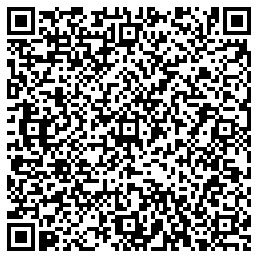 КассирБлаготворительный фонд «Сохранение культурного наследия «Белый Ирис»Благотворительный фонд «Сохранение культурного наследия «Белый Ирис»Благотворительный фонд «Сохранение культурного наследия «Белый Ирис»Благотворительный фонд «Сохранение культурного наследия «Белый Ирис»Благотворительный фонд «Сохранение культурного наследия «Белый Ирис»Благотворительный фонд «Сохранение культурного наследия «Белый Ирис»Благотворительный фонд «Сохранение культурного наследия «Белый Ирис»Благотворительный фонд «Сохранение культурного наследия «Белый Ирис»Благотворительный фонд «Сохранение культурного наследия «Белый Ирис»Благотворительный фонд «Сохранение культурного наследия «Белый Ирис»ИзвещениеКассир                                                                 (наименование получателя платежа)                                                                  (наименование получателя платежа)                                                                  (наименование получателя платежа)                                                                  (наименование получателя платежа)                                                                  (наименование получателя платежа)                                                                  (наименование получателя платежа)                                                                  (наименование получателя платежа)                                                                  (наименование получателя платежа)                                                                  (наименование получателя платежа)                                                                  (наименование получателя платежа) ИзвещениеКассир77214861897721486189407038107380000045944070381073800000459440703810738000004594407038107380000045944070381073800000459440703810738000004594ИзвещениеКассир            (ИНН получателя платежа)                                               (номер счета получателя платежа)            (ИНН получателя платежа)                                               (номер счета получателя платежа)            (ИНН получателя платежа)                                               (номер счета получателя платежа)            (ИНН получателя платежа)                                               (номер счета получателя платежа)            (ИНН получателя платежа)                                               (номер счета получателя платежа)            (ИНН получателя платежа)                                               (номер счета получателя платежа)            (ИНН получателя платежа)                                               (номер счета получателя платежа)            (ИНН получателя платежа)                                               (номер счета получателя платежа)            (ИНН получателя платежа)                                               (номер счета получателя платежа)            (ИНН получателя платежа)                                               (номер счета получателя платежа)ИзвещениеКассирПАО СбербанкПАО СбербанкПАО СбербанкПАО СбербанкПАО СбербанкПАО СбербанкБИКБИК044525225ИзвещениеКассир                     (наименование банка получателя платежа)                     (наименование банка получателя платежа)                     (наименование банка получателя платежа)                     (наименование банка получателя платежа)                     (наименование банка получателя платежа)                     (наименование банка получателя платежа)                     (наименование банка получателя платежа)                     (наименование банка получателя платежа)                     (наименование банка получателя платежа)                     (наименование банка получателя платежа)ИзвещениеКассирНомер кор./сч. банка получателя платежаНомер кор./сч. банка получателя платежаНомер кор./сч. банка получателя платежаНомер кор./сч. банка получателя платежаНомер кор./сч. банка получателя платежа3010181040000000022530101810400000000225301018104000000002253010181040000000022530101810400000000225ИзвещениеКассирПожертвование  на уставную деятельность ФондаПожертвование  на уставную деятельность ФондаПожертвование  на уставную деятельность ФондаПожертвование  на уставную деятельность ФондаПожертвование  на уставную деятельность ФондаПожертвование  на уставную деятельность ФондаИзвещениеКассир                       (наименование платежа)                                                                                                    (наименование платежа)                                                                                                    (наименование платежа)                                                                                                    (наименование платежа)                                                                                                    (наименование платежа)                                                                                                    (наименование платежа)                                                                                                    (наименование платежа)                                                                                                    (наименование платежа)                                                                                                    (наименование платежа)                                                                                                    (наименование платежа)                                                                             ИзвещениеКассирФ.И.О. плательщика:ИзвещениеКассирСумма платежа: _________ руб.  _____коп. Сумма платы за услуги: _______ руб. _____копСумма платежа: _________ руб.  _____коп. Сумма платы за услуги: _______ руб. _____копСумма платежа: _________ руб.  _____коп. Сумма платы за услуги: _______ руб. _____копСумма платежа: _________ руб.  _____коп. Сумма платы за услуги: _______ руб. _____копСумма платежа: _________ руб.  _____коп. Сумма платы за услуги: _______ руб. _____копСумма платежа: _________ руб.  _____коп. Сумма платы за услуги: _______ руб. _____копСумма платежа: _________ руб.  _____коп. Сумма платы за услуги: _______ руб. _____копСумма платежа: _________ руб.  _____коп. Сумма платы за услуги: _______ руб. _____копСумма платежа: _________ руб.  _____коп. Сумма платы за услуги: _______ руб. _____копСумма платежа: _________ руб.  _____коп. Сумма платы за услуги: _______ руб. _____копИзвещениеКассир  Итого ______________ руб. ______ коп.       “______”_____________________ 20___г.  Итого ______________ руб. ______ коп.       “______”_____________________ 20___г.  Итого ______________ руб. ______ коп.       “______”_____________________ 20___г.  Итого ______________ руб. ______ коп.       “______”_____________________ 20___г.  Итого ______________ руб. ______ коп.       “______”_____________________ 20___г.  Итого ______________ руб. ______ коп.       “______”_____________________ 20___г.  Итого ______________ руб. ______ коп.       “______”_____________________ 20___г.  Итого ______________ руб. ______ коп.       “______”_____________________ 20___г.  Итого ______________ руб. ______ коп.       “______”_____________________ 20___г.  Итого ______________ руб. ______ коп.       “______”_____________________ 20___г.ИзвещениеКассирС условиями приема указанной в платежном документе суммы, в т.ч. с суммой взимаемой платы за услуги банка ознакомлен и согласен.                                        Подпись плательщикаС условиями приема указанной в платежном документе суммы, в т.ч. с суммой взимаемой платы за услуги банка ознакомлен и согласен.                                        Подпись плательщикаС условиями приема указанной в платежном документе суммы, в т.ч. с суммой взимаемой платы за услуги банка ознакомлен и согласен.                                        Подпись плательщикаС условиями приема указанной в платежном документе суммы, в т.ч. с суммой взимаемой платы за услуги банка ознакомлен и согласен.                                        Подпись плательщикаС условиями приема указанной в платежном документе суммы, в т.ч. с суммой взимаемой платы за услуги банка ознакомлен и согласен.                                        Подпись плательщикаС условиями приема указанной в платежном документе суммы, в т.ч. с суммой взимаемой платы за услуги банка ознакомлен и согласен.                                        Подпись плательщикаС условиями приема указанной в платежном документе суммы, в т.ч. с суммой взимаемой платы за услуги банка ознакомлен и согласен.                                        Подпись плательщикаС условиями приема указанной в платежном документе суммы, в т.ч. с суммой взимаемой платы за услуги банка ознакомлен и согласен.                                        Подпись плательщикаС условиями приема указанной в платежном документе суммы, в т.ч. с суммой взимаемой платы за услуги банка ознакомлен и согласен.                                        Подпись плательщикаС условиями приема указанной в платежном документе суммы, в т.ч. с суммой взимаемой платы за услуги банка ознакомлен и согласен.                                        Подпись плательщикаКвитанция КассирБлаготворительный фонд «Сохранение культурного наследия «Белый Ирис»Благотворительный фонд «Сохранение культурного наследия «Белый Ирис»Благотворительный фонд «Сохранение культурного наследия «Белый Ирис»Благотворительный фонд «Сохранение культурного наследия «Белый Ирис»Благотворительный фонд «Сохранение культурного наследия «Белый Ирис»Благотворительный фонд «Сохранение культурного наследия «Белый Ирис»Благотворительный фонд «Сохранение культурного наследия «Белый Ирис»Благотворительный фонд «Сохранение культурного наследия «Белый Ирис»Благотворительный фонд «Сохранение культурного наследия «Белый Ирис»Благотворительный фонд «Сохранение культурного наследия «Белый Ирис»Квитанция КассирКвитанция Кассир                                                                 (наименование получателя платежа)                                                                  (наименование получателя платежа)                                                                  (наименование получателя платежа)                                                                  (наименование получателя платежа)                                                                  (наименование получателя платежа)                                                                  (наименование получателя платежа)                                                                  (наименование получателя платежа)                                                                  (наименование получателя платежа)                                                                  (наименование получателя платежа)                                                                  (наименование получателя платежа) Квитанция Кассир77214861897721486189407038107380000045944070381073800000459440703810738000004594407038107380000045944070381073800000459440703810738000004594Квитанция Кассир            (ИНН получателя платежа)                                               (номер счета получателя платежа)            (ИНН получателя платежа)                                               (номер счета получателя платежа)            (ИНН получателя платежа)                                               (номер счета получателя платежа)            (ИНН получателя платежа)                                               (номер счета получателя платежа)            (ИНН получателя платежа)                                               (номер счета получателя платежа)            (ИНН получателя платежа)                                               (номер счета получателя платежа)            (ИНН получателя платежа)                                               (номер счета получателя платежа)            (ИНН получателя платежа)                                               (номер счета получателя платежа)            (ИНН получателя платежа)                                               (номер счета получателя платежа)            (ИНН получателя платежа)                                               (номер счета получателя платежа)Квитанция КассирПАО СбербанкПАО СбербанкПАО СбербанкПАО СбербанкПАО СбербанкПАО СбербанкБИКБИК044525225Квитанция Кассир                     (наименование банка получателя платежа)                     (наименование банка получателя платежа)                     (наименование банка получателя платежа)                     (наименование банка получателя платежа)                     (наименование банка получателя платежа)                     (наименование банка получателя платежа)                     (наименование банка получателя платежа)                     (наименование банка получателя платежа)                     (наименование банка получателя платежа)                     (наименование банка получателя платежа)Квитанция КассирНомер кор./сч. банка получателя платежаНомер кор./сч. банка получателя платежаНомер кор./сч. банка получателя платежаНомер кор./сч. банка получателя платежаНомер кор./сч. банка получателя платежа3010181040000000022530101810400000000225301018104000000002253010181040000000022530101810400000000225Квитанция КассирПожертвование  на уставную деятельность ФондаПожертвование  на уставную деятельность ФондаПожертвование  на уставную деятельность ФондаПожертвование  на уставную деятельность ФондаПожертвование  на уставную деятельность ФондаПожертвование  на уставную деятельность ФондаКвитанция Кассир                       (наименование платежа)                                                                                                     (наименование платежа)                                                                                                     (наименование платежа)                                                                                                     (наименование платежа)                                                                                                     (наименование платежа)                                                                                                     (наименование платежа)                                                                                                     (наименование платежа)                                                                                                     (наименование платежа)                                                                                                     (наименование платежа)                                                                                                     (наименование платежа)                                                                              Квитанция КассирФ.И.О. плательщика:Квитанция Кассир Сумма платежа: _________ руб.  ______ коп.   Сумма платы за услуги: ____ руб. ____коп. Сумма платежа: _________ руб.  ______ коп.   Сумма платы за услуги: ____ руб. ____коп. Сумма платежа: _________ руб.  ______ коп.   Сумма платы за услуги: ____ руб. ____коп. Сумма платежа: _________ руб.  ______ коп.   Сумма платы за услуги: ____ руб. ____коп. Сумма платежа: _________ руб.  ______ коп.   Сумма платы за услуги: ____ руб. ____коп. Сумма платежа: _________ руб.  ______ коп.   Сумма платы за услуги: ____ руб. ____коп. Сумма платежа: _________ руб.  ______ коп.   Сумма платы за услуги: ____ руб. ____коп. Сумма платежа: _________ руб.  ______ коп.   Сумма платы за услуги: ____ руб. ____коп. Сумма платежа: _________ руб.  ______ коп.   Сумма платы за услуги: ____ руб. ____коп. Сумма платежа: _________ руб.  ______ коп.   Сумма платы за услуги: ____ руб. ____коп.Квитанция Кассир Итого ___________ руб. _____ коп.                 “________”________________________ 20___г. Итого ___________ руб. _____ коп.                 “________”________________________ 20___г. Итого ___________ руб. _____ коп.                 “________”________________________ 20___г. Итого ___________ руб. _____ коп.                 “________”________________________ 20___г. Итого ___________ руб. _____ коп.                 “________”________________________ 20___г. Итого ___________ руб. _____ коп.                 “________”________________________ 20___г. Итого ___________ руб. _____ коп.                 “________”________________________ 20___г. Итого ___________ руб. _____ коп.                 “________”________________________ 20___г. Итого ___________ руб. _____ коп.                 “________”________________________ 20___г. Итого ___________ руб. _____ коп.                 “________”________________________ 20___г.Квитанция КассирС условиями приема указанной в платежном документе суммы, в т.ч. с суммой взимаемой платы за услуги банка ознакомлен и согласен.              Подпись плательщикаС условиями приема указанной в платежном документе суммы, в т.ч. с суммой взимаемой платы за услуги банка ознакомлен и согласен.              Подпись плательщикаС условиями приема указанной в платежном документе суммы, в т.ч. с суммой взимаемой платы за услуги банка ознакомлен и согласен.              Подпись плательщикаС условиями приема указанной в платежном документе суммы, в т.ч. с суммой взимаемой платы за услуги банка ознакомлен и согласен.              Подпись плательщикаС условиями приема указанной в платежном документе суммы, в т.ч. с суммой взимаемой платы за услуги банка ознакомлен и согласен.              Подпись плательщикаС условиями приема указанной в платежном документе суммы, в т.ч. с суммой взимаемой платы за услуги банка ознакомлен и согласен.              Подпись плательщикаС условиями приема указанной в платежном документе суммы, в т.ч. с суммой взимаемой платы за услуги банка ознакомлен и согласен.              Подпись плательщикаС условиями приема указанной в платежном документе суммы, в т.ч. с суммой взимаемой платы за услуги банка ознакомлен и согласен.              Подпись плательщикаС условиями приема указанной в платежном документе суммы, в т.ч. с суммой взимаемой платы за услуги банка ознакомлен и согласен.              Подпись плательщикаС условиями приема указанной в платежном документе суммы, в т.ч. с суммой взимаемой платы за услуги банка ознакомлен и согласен.              Подпись плательщика